Машина и (или) оборудование должны иметь четкие и нестираемые предупреждающие надписи или знаки о видах опасности.Машина и (или) оборудование должны иметь хорошо различимую четкую и нестираемую идентификационную надпись, содержащую:

- наименование изготовителя и (или) его товарный знак;

- наименование и (или) обозначение машины и (или) оборудования (тип, марка, модель (при наличии));

- месяц и год изготовления.Если сведения невозможно нанести на машину и (или) оборудование, то они могут указываться только в прилагаемом к данной машине и (или) оборудованию руководстве (инструкции) по эксплуатации. При этом наименование изготовителя и (или) его товарный знак, наименование и обозначение машины и (или) оборудования (тип, марка, модель (при наличии)) должны быть нанесены на упаковку. Сведения должны содержаться в руководстве (инструкции) по эксплуатации. Кроме того, руководство (инструкция) по эксплуатации должно содержать наименование и местонахождение изготовителя (уполномоченного изготовителем лица), импортера, информацию для связи с ними.Маркировка ЕАС Единый знак обращения продукции на рынке государств-членов Таможенного союза наносится на каждую единицу машин и (или) оборудования любым способом, обеспечивающим четкое и ясное изображение в течение всего срока службы машины и (или) оборудования.Единый знак обращения продукции на рынке государств-членов Таможенного союза наносится на само изделие.Допускается нанесение единого знака обращения продукции на рынке государств-членов Таможенного союза только на упаковку и в прилагаемые эксплуатационные документы, если его невозможно нанести непосредственно на машину и (или) оборудование.Руководство по эксплуатации: - Наименование и местонахождение изготовителя (уполномоченного изготовителем лица)- Импортер, информацию для связи с ними.Разработка руководства (инструкции) по эксплуатации является неотъемлемой частью разработки (проектирования) машины и (или) оборудования. Руководство (инструкция) по эксплуатации включает:
- сведения о конструкции, принципе действия, характеристиках (свойствах) машин и/или оборудования;

- указания по монтажу или сборке, наладке или регулировке, техническому обслуживанию и ремонту машины и (или) оборудования;

- указания по использованию машины и (или) оборудования и меры по обеспечению безопасности, которые необходимо соблюдать при эксплуатации машины и (или) оборудования, включая ввод в эксплуатацию, применению по назначению, техническое обслуживание, все виды ремонта, периодическое диагностирование, испытания, транспортирование, упаковку, консервацию и условия хранения;

- назначенные показатели (назначенный срок хранения, назначенный срок службы и (или) назначенный ресурс) в зависимости от конструктивных особенностей. По истечении назначенных показателей (назначенного ресурса, срока хранения, срока службы) машина и (или) оборудование изымаются из эксплуатации, и принимается решение о направлении их в ремонт, об утилизации, о проверке и об установлении новых назначенных показателей (назначенного ресурса, срока хранения, срока службы);

- перечень критических отказов, возможные ошибочные действия персонала, которые приводят к инциденту или аварии;

- действия персонала в случае инцидента, критического отказа или аварии;

- критерии предельных состояний;

- указания по выводу из эксплуатации и утилизации;

- сведения о квалификации обслуживающего персонала.В случае если машина и (или) оборудование предназначены для эксплуатации не профессиональными пользователями, руководство (инструкция) по эксплуатации должно учитывать знания, умение и опыт таких пользователей.Наименование товара и (или) обозначение машины/оборудования (тип, марка, модель (при наличии))Наименование или товарный знак изготовителяДата изготовлениямм.гггг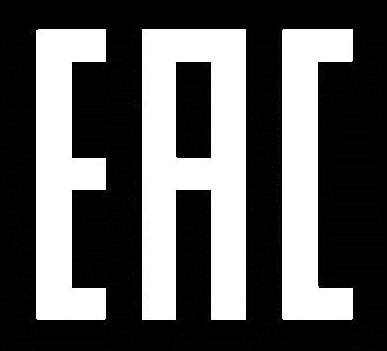 